ENZYMES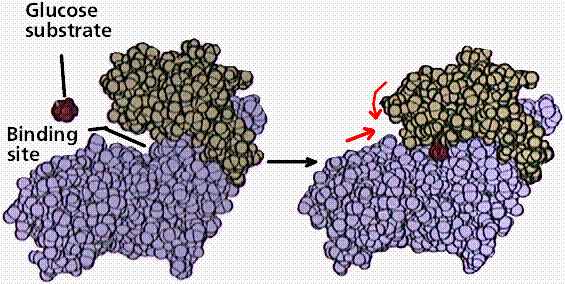 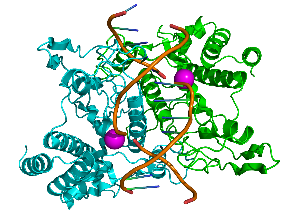 What are enzymes?The living cell is a miniature ______________________ where MILLIONS of ___________________________.Metabolism:Metabolic Pathway: _____________________ pathways release energy._____________________ pathway consume energy.Bioenergetics: Laws of Thermodynamics (a review):1st law – Energy cannot be created or destroyed it only be transferred or transformed2nd law – Every energy transfer increases the entropy of the universeEnergy flows INTO and ecosystem as _____________________ and exists as ___________________.The free-energy change of a reaction tells us whether or not the reaction occurs spontaneously.	Free energy =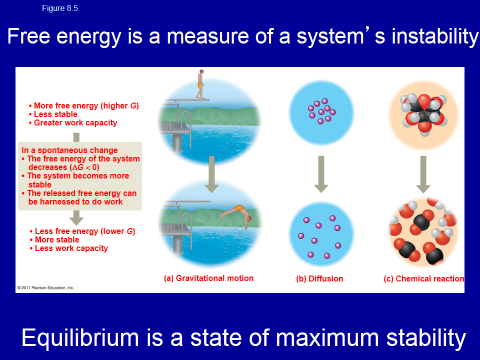 Endergonic Reactions and Exergonic Reactions:Exergonic: Endergonic: 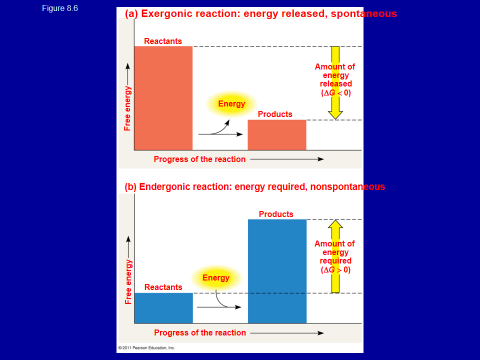 Energy Coupling ReactionsIn the cell, the energy from the exergonic reaction of ATP hydrolysis can be used to drive an endergonic reaction.  It’s driven by ___________________________.Why do we need enzymes?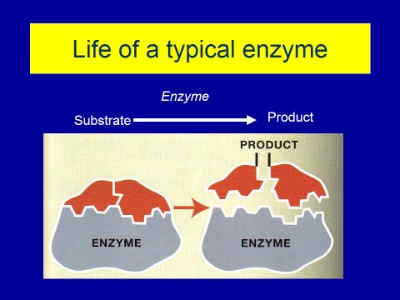 What do enzymes do to the activation energy of a reaction? They ________________________________.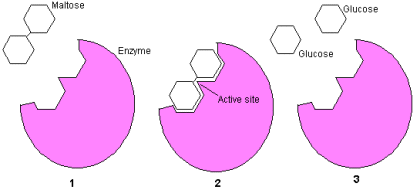 What are the parts/players in an enzymatic reaction?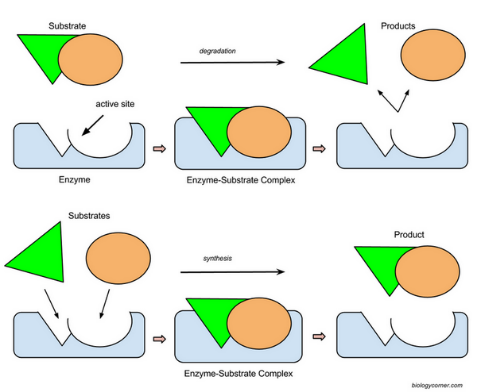 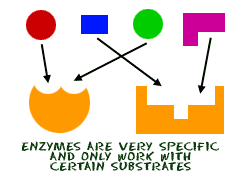 Enzymes are SPECIFICInduced Fit Model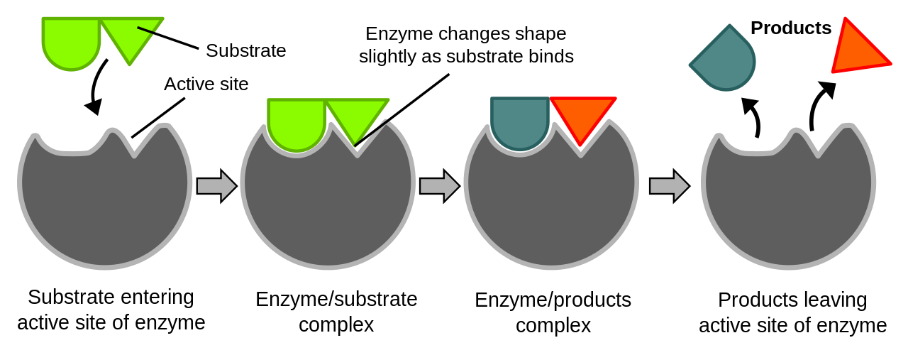 Activation Energy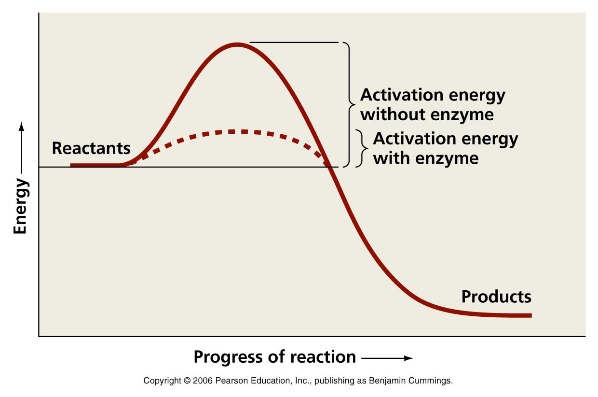 DIFFERENT FACTORS CAN INFLUENCE AN ENZYMATIC REACTIONCofactors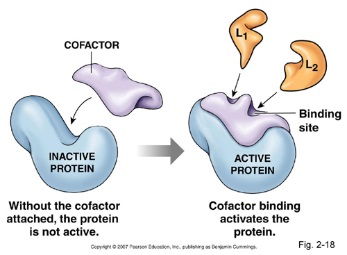 examples: 	Vitamin C		Folic Acid		Vitamin DENZYME INHIBITORS Two types: ____________________________________ and ____________________________________Competitive Inhibitors 						Non-competitive Inhibitors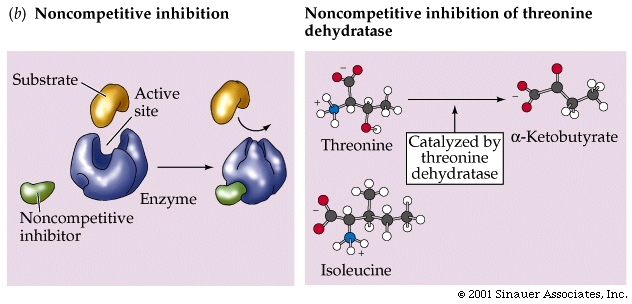 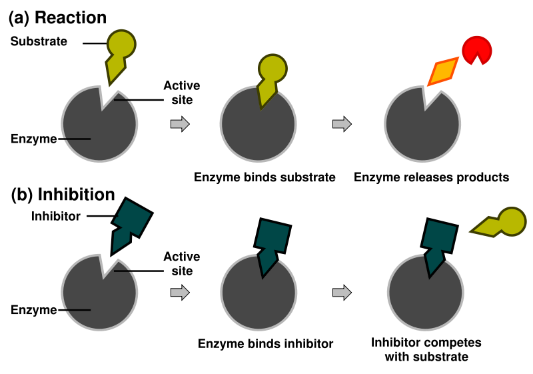 Allosteric Regulation – (Non-competitive inhibition)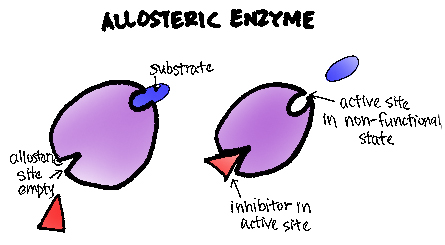 FEEDBACK INHIBITION!!! (why is it important?)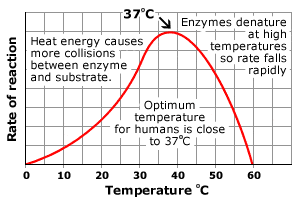  Temperature 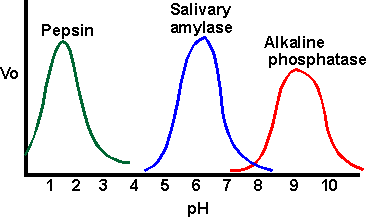  pHSubstrate/Enzyme Concentrations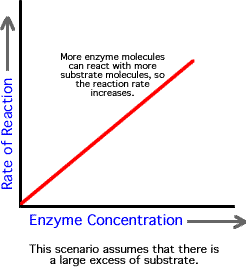 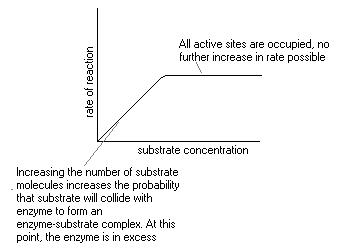 Time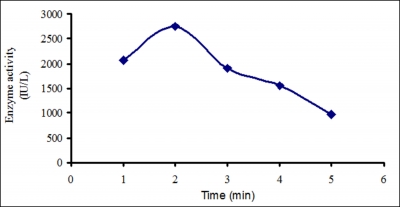 